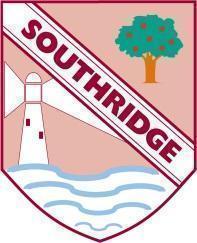 Southridge First School – Home LearningIf you would like to, you could keep your work in a folder and hand it to your teacher when you return to school.Year Group: 2                                     Week beginning:    Monday 6th July                                                                                                                  (Activities for full week)Reading: Please encourage your child to read every day.Encourage your child to read aloud and in their head.Ask your child questions about the text e.g. What do you think that word means? Can you think of another word you could use? How does the character feel? What do you think will happen next / can you think of another ending to the story?Collins Big Cat Books   https://connect.collins.co.uk/school/teacherlogin.aspxOxford Owl  https://www.oxfordowl.co.uk/for-home/find-a-book/library-pageReading Eggs  https://readingeggs.co.uk/coronavirus-covid-19/English: Spellings: there, their, people, because, who, where, when, what, many, beautifulEnglish: Handwriting: The join ‘oo’ Writing:  Monday – Inference - Children respond to questions about the picture ‘Wolf’ adding as much detail as possible to explain their thinking.  For the rest of the week, we are going to be basing our work on Mini Grey’s ‘The Last Wolf’.  There is a video on the school website of the story being read and there is also an excerpt available by following the link https://www.booktrust.org.uk/news-and-features/features/2018/september/look-inside-the-last-wolf-a-picture-book-masterpiece-by-mini-grey/  Tuesday – Expanded noun phrases - Listen to the story (video).  Draw and label, using expanded noun phrases, the items that Red might pack in her lunchbox.   Children could draw their ideas or, physically make and pack a delicious lunch that Red could take with her on her adventure.  Wednesday – Verbs - Watch the clip about verbs.  Complete the short task and quiz. https://www.bbc.co.uk/bitesize/topics/zrqqtfr/articles/zpxhdxsHighlight the verbs in the sentence extracts from our story - see attached resourceComic strip scene showing Red’s journey through the forest.  Look at pages 2-4 of the excerpt available from the following link.  Children create their own story book page for Red  drawing something that looks like another item and using verbs to describe Red’s movement.https://www.booktrust.org.uk/news-and-features/features/2018/september/look-inside-the-last-wolf-a-picture-book-masterpiece-by-mini-grey/Thursday – Asking questions - Children take on the character of Red and write a set of questions that they would ask the animals.Friday – Answering questions - Children answer red’s questions in character as one of the animals from the story.  Encourage the children to write detailed responses rather than one word answers.  Children may choose to answer the questions provided or the ones that they wrote themselves yesterday.Maths:Mental Maths: Doubling and halving: http://www.snappymaths.com/multdiv/doubhalf12/resources/doublesto12mmmab.pdfhttp://www.snappymaths.com/multdiv/doubhalf12/resources/halfto20mmmab.pdfMonday – Collecting and recording data - Collect data from a picture then create a tally chart and a pictogram with a scale of two. Use the data you have collected to answer questions.Tuesday – Collecting and recording data – Complete the tally chart using the information provided then transfer this into a bar chart with a scale of two. Use the data you have collected to answer questions.Wednesday – Collecting and recording data – Create your own bar chart with a scale of one or two. You can choose any subject for your bar chart but here are a few suggestions:Choose a selection of books by 4-5 different authors or on different topics and sort them.Make a bar chart about the food in your kitchen cupboards.Design a survey about people’s favourite sport, colour, food, etc. and collect data from your family and friends. Once you have the data, create a bar chart to show the information.Thursday – Data handling – Watch the following video to learn about Venn diagrams then sort the 3D shapes into the correct areas before making your own Venn diagram for 2D shapes. Link: https://www.bbc.co.uk/bitesize/clips/zyktfg8Friday - Data handling – Sort the numbers using a Venn diagram.Foundation Subjects:  RE - Jewish festivals - Learn about four important Jewish festivals in this online lesson from National Oak Academy: https://classroom.thenational.academy/lessons/what-are-the-jewish-festivals.French – Food and drink - In the following lesson you can learn how to say different types of food in French as well as expressing likes and dislikes. There are videos to watch, soundbites to listen to and copy and suggestions for card games that you could print or make. You might also like to draw a picture of a food you like and one you don’t and write a sentence in French about each using J’aime and Je n’aime pas. Link: https://www.bbc.co.uk/bitesize/articles/zbjhqfrDesign Technology - Repeat pattern making - Use your knowledge of 2D shapes when learning about tessellation and its application in screen printing in this BBC Bitesize lesson: https://www.bbc.co.uk/bitesize/articles/zrmj2sg. Try the activities suggested and perhaps make your own pattern using art materials or the Maths ICT resource which we used for making symmetrical patterns: https://apps.mathlearningcenter.org/pattern-shapes/  